CURRICULUM VITAE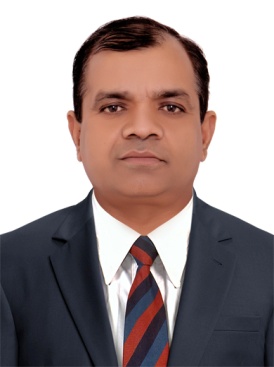 VIJAI E-Mail: vijai-396121@2freemail.com Dubai, U.A.EPOST APPLIED FOR:Civil SUPERVISOROBJECTIVETo seeking a challenging career by copying a suitable position, utilizing my technical skills and experience to contribute towards the progress of organization at the same time has the prospect for professional growth and development my career.WORK EXPERIENCE Presently working as a General Foreman in General Contracting Company in Dubai since 07/11/2017 till date.Worked as a General Foreman in General Contracting Company in Dubai from07/07/2014 to 23/07/2017.Worked as a General Foreman in General Contracting Company in Dubai from 05/01/2010 to 31/12/2013 New yark University Abu Dhabi Project (Masonary & Interior, Painting, ceiling, Tiles and Plaster.As a Sub Contractor in Dosal Pvt. Ltd Jumairah village 3rd Project from 23/06/2007 to 19/12/2009.Worked as a Foreman in Dubai from 09/02/2000 to 08/02/2006 work masonary and inferior.Worked as a Jr.Foreman in Oman From 05/03/1997 to 04/03/1999 work masanory and inferior.PROJECT PROFILECement Factory Salalah, OmanLabour camp al Qouz DubaiBuiling project G+5, DubaiEmirates Hotel G+22 Dibba FujairahWare house Jabel Ali & Al qouzCommercial Villas & Residential VillasEXPERIENCE IN INDIAWorked as an Assistant Foreman in Baldev Palaza Gorakhpur, U.P from 06/08/1995 to 05/03/1996.Worked as a Foreman in Bil Moria Co.Bombay from 06/041996 to 12/01/1997. KEY EXPERIENCEAll working Finishing and IneriorsPERSONAL PROFILESDate of Birth 			: 10/10/1974Nationality 			: IndiaGender			: Male Marital Status 		: MarriedLanguages Known 		: Hindi, EnglishEDUCATIONAL QUALIFICATION10th U.P Board 199010+2 U.P Board 1192B.A Gorakhpur Unversity Gorakhpur (U.P)PASSPORT DETAILS:Date of Issue                    : 13/04/2015Date of Expiry                 : 12/04/2025Visa Status                        : Employment visaSAFETYI am well conversant with the safety rules and regulation.                                     Always obey ABC point like, always be careful, dont wear loose clothes in the Working hour, and don't work in tension, always think of safety & work safetyCONCLUSION & DECLARATION:	I hereby certify that the above mentioned Statements are correct & true to the best of my belief & knowledge. Dubai                                                                					 VIJAI 